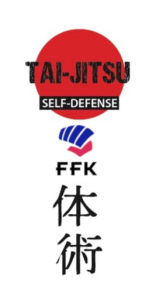 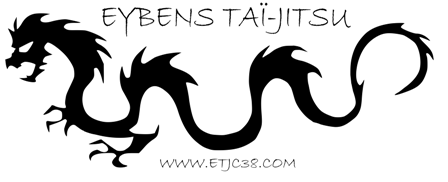 Stage d'initiation à la self défense(Taï Jitsu),
samedi 1er septembre,
de 14 h à 17 h,A partir de 13 ans. Gratuit.
salle polyvalente du Boulodrome d'Eybens, 
(rue Frédéric Chopin, derrière la Gendarmerie).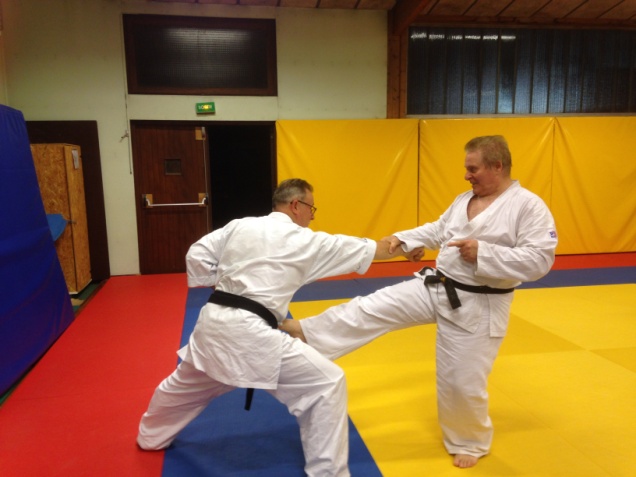 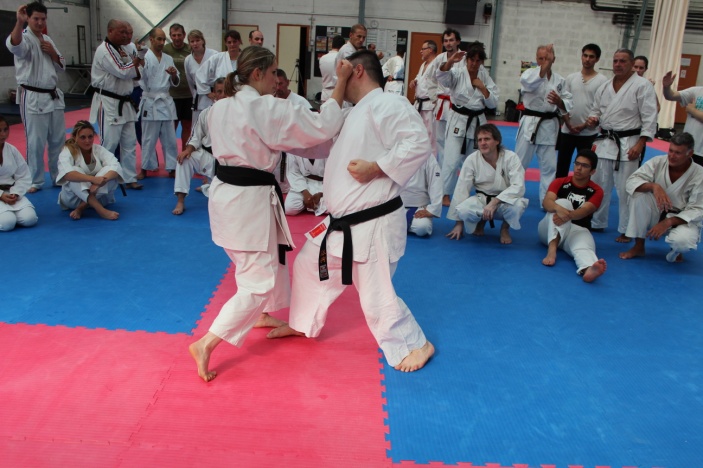 Contact : Jean Paul au 06 43 97 70 06http://etjc38.com		eybens.taijitsu@gmail.com